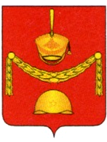 АДМИНИСТРАЦИЯПОСЕЛЕНИЯ РОГОВСКОЕ В ГОРОДЕ МОСКВЕпроектПОСТАНОВЛЕНИЕОб утверждении Положения о работе Совета общественности поселения Роговское по профилактике правонарушений, организации досуга и занятости несовершеннолетних, работе с неблагополучными семьями В соответствии с Федеральными Законами от 06.10.2003 № 131-ФЗ «Об общих принципах организации местного самоуправления в Российской Федерации», от 06.11.2002 № 56 «Об организации местного самоуправления в городе Москве», от 24.07.1998 № 124-ФЗ «Об основных гарантиях прав ребенка в Российской Федерации», от 24.06.1999 № 120-ФЗ «Об основах системы профилактики безнадзорности и правонарушений несовершеннолетних», в соответствии с Уставом поселения Роговское в городе МосквеПОСТАНОВЛЯЕТ:Утвердить Положение о работе Совета общественности поселения Роговское по профилактике правонарушений, организации досуга и занятости несовершеннолетних, работе с неблагополучными семьями (приложение 1).Опубликовать настоящее постановление в Бюллетене «Московский муниципальный  вестник» и разместить на сайте администрации поселения Роговское в информационной телекоммуникационной сети  «Интернет».Контроль за исполнением настоящего постановления оставить за главой администрации поселения Роговское.Глава администрации                                                                         А.В. Тавлеев           Приложение 1к постановлению администрации поселения Роговское в городе Москвеот 15.04.2022 № 19Положение о работе Совета общественности поселения Роговское по профилактике правонарушений, организации досуга и занятости несовершеннолетних, работе с неблагополучными семьямиI.Общие положения1. Принципы деятельности Совета1.1.Настоящее Положение разработано в соответствии с Конституцией Российской Федерации, Федеральными законами от 24 июля 1998 года № 124-ФЗ «Об основных гарантиях прав ребенка в Российской Федерации», Федеральным законом от 24 июня 1999 года № 120-ФЗ «Об основах системы профилактики безнадзорности и правонарушений несовершеннолетних», Уставом поселения Роговское. 1.2.Совет общественности поселения Роговское по профилактике правонарушений, организации досуга и занятости несовершеннолетних, работе с неблагополучными семьями (далее - Совет) совещательный орган, создается с целью руководства системой охраны прав детей, защиты интересов несовершеннолетних, проведения с ними профилактической работы.Совет действует на основе принципов гуманности, демократичности и конфиденциальности полученной информации, разглашение которой могло бы причинить моральный, психологический или физический вред несовершеннолетнему. Совет направляет свою деятельность на обеспечение системы мер социально-правовой, медико-психологической и социально-педагогической помощи обучающимся, семье (в первую очередь, семьям и детям группы социального риска).1.3.Деятельность Совета основывается на принципах:- законности;- гуманного обращения с несовершеннолетними;- уважительного отношения к несовершеннолетнему и его родителям (законным представителям);- сохранения конфиденциальности информации о несовершеннолетнем и его родителях (законных представителях);- поддержки семьи и взаимодействия с ней в вопросах защиты прав и законных интересов несовершеннолетних.2. Основные задачи и функции Совета2.1.Содействие несовершеннолетним в реализации и защите их прав и законных интересов.2.2.Принятие мер к обеспечению защиты несовершеннолетних от физического, психического и иных форм насилия, от всех форм дискриминации, а также от вовлечения в различные виды антиобщественного поведения.2.3.Выявление и анализ причин и условий, способствующих безнадзорности, беспризорности и правонарушениям несовершеннолетних и определение мер по их устранению.2.4.Участие в пределах своей компетенции в организации работы по выявлению и социальной реабилитации несовершеннолетних, находящихся в социально опасном положении, родителей (законных представителей) несовершеннолетних, не выполняющих свои обязанности по содержанию, воспитанию, образованию, охране жизни и здоровья несовершеннолетних, отрицательно влияющих на поведение или жестоко обращающихся с несовершеннолетними, ведение учета этих категорий лиц.2.5.В своей деятельности по организации и проведению профилактики безнадзорности и правонарушений среди несовершеннолетних Совет взаимодействует с территориальными правоохранительными органами, комиссией по делам несовершеннолетних и защите их прав, органами и учреждениями образования, здравоохранения, социальной защиты населения.2.6.Организация просветительской деятельности среди несовершеннолетних и их родителей (законных представителей).2.7.Профилактика девиантного и асоциального поведения несовершеннолетних и их социальная адаптация.2.8.Ходатайство перед КДНиЗП ТиНАО и ПДН МО МВД России «Куриловское» о принятии мер общественного воздействия в установленном законом порядке в отношении несовершеннолетних и их законных представителей.2.9.Осуществление тесного взаимодействия с КДНиЗП ТиНАО и ПДН МО МВД России «Куриловское».3. Состав и обеспечение деятельности Совета3.1.Состав Совета утверждается распоряжением администрации поселения Роговское в городе Москве. 3.2.Совет состоит из председателя, заместителя председателя, секретаря и членов Совета. 3.3.Численность состава Совета составляет не менее 10 представителей.4. Организация работы Совета4.1.Председатель Совета:- организует работу Совета;- определяет повестку, место и время проведения заседания Совета;- председательствует на заседаниях Совета;- подписывает протоколы заседаний Совета.4.2.В отсутствие председателя его обязанности выполняет заместитель.4.3.Организационное обеспечение заседаний Совета осуществляется секретарем.4.4.Секретарь Совета:- составляет проект повестки для заседания Совета, организует подготовку материалов к заседаниям Совета;- информирует членов Совета о месте, времени проведения и повестке дня Совета, обеспечивает их необходимым справочно-информационным материалом;- оформляет протоколы заседаний Совета, осуществляет анализ и информирует Совет о ходе выполнения принимаемых решений.4.5.Члены Совета:- ведут работу по определенным направлениям, в целях соблюдения прав, профилактики безнадзорности и правонарушений среди несовершеннолетних;- присутствуют на заседаниях Совета;- вносят предложения по повестке дня заседаний и порядку обсуждения вопросов.II. Компетенция Совета1. Права и обязанности Совета1.1.Совет имеет право приглашать должностных лиц, специалистов и родителей (законных представителей) для получения от них информации и объяснений по рассматриваемым вопросам.2. Порядок рассмотрения вопросов Советом 2.1.Основания рассмотрения вопросов на заседаниях Совета:- по заявлению несовершеннолетнего, его родителей (законных представителей), иных лиц;-  по собственной инициативе Совета;- по информации от субъектов профилактики безнадзорности и правонарушений среди несовершеннолетних.2.2.Подготовка заседания СоветаМатериалы, поступившие на рассмотрение в Совет общественности по профилактике правонарушений среди несовершеннолетних, в целях обеспечения своевременного и правильного их разрешения предварительно изучаются председателем или заместителем председателя Совета. В процессе предварительного изучения материалов определяются:- круг лиц, подлежащих приглашению на заседание Совета;- необходимость проведения дополнительной проверки поступивших материалов и обстоятельств, имеющих значение для правильного и своевременного их рассмотрения;- целесообразность принятия иных мер, имеющих значение для своевременного рассмотрения материалов.2.3.Несовершеннолетний, его родители (законные представители) имеют право ознакомиться с подготовленными к рассмотрению материалами до начала заседания Совета.3. Порядок проведения заседания Совета3.1.Заседания Совета проводятся один раз в квартал и по мере необходимости и являются правомочными при наличии не менее половины состава. Председательствует на заседании председатель (по его поручению заместитель председателя или член Совета).3.2.Материалы в отношении несовершеннолетнего рассматриваются с обязательным присутствием его и родителей (законных представителей).3.3.Материалы рассматриваются в открытом заседании. В начале заседания председательствующий объявляет, какие материалы подлежат рассмотрению, кто их рассматривает и представляет участников рассмотрения. После этого оглашаются необходимые документы, рассматриваются ходатайства, выясняются обстоятельства, имеющие значение для принятия обоснованного решения, заслушиваются выступления присутствующих на заседании лиц.4. Порядок вынесения решения Совета4.1.Решение принимается по результатам рассмотрения конкретных материалов в отношении несовершеннолетнего, его родителей (законных представителей).4.2.Решение принимается простым большинством голосов членов Совета, участвующих в заседании. В случае равенства голосов голос председательствующего на заседании Совета является решающим.4.3.Решение Совета носит рекомендательный характер для несовершеннолетнего, его родителей (законных представителей).5. Протокол заседания Совета5.1.Протокол заседания Совета ведется секретарем Совета и должен содержать:- дату и место заседания Совета;- наименование и состав Совета;- содержание рассматриваемых вопросов;- фамилию, имя, отчество лица, в отношении которого рассматриваются вопросы;- сведения о явке участвующих в заседании лиц, разъяснении им их прав и обязанностей;- объяснения участвующих в заседании лиц;- содержание заявленных в заседании ходатайств и результаты их рассмотрения;- сведения об оглашении вынесенного решения.5.2.Заседание Совета в течение пяти рабочих дней со дня его проведения оформляется протоколом, который подписывается председателем Совета и секретарем.
От 21.03.2022 № 16